2022 Ruth Dickie Grants-in-Aid and Research Scholarship ApplicationGraduate Women in ScienceMadison ChapterApplicant Name: ______________________________________________________Applicant SSN (used for tax purposes only): _________________________________Birth Date/Place: _______________________________________Beta Chapter Member Since:  _________________________ Present Title (RA/TA): __________Office Address:______________________________________________________________________E-mail Address:_____________________________________________________________________Advisor’s name and e-mail: ______________________________________________________Subject Field of Proposed Research (be specific): ______________________________________Department:___________________________________________________________________Applying for Ruth Dickie Grants-in-Aid [$500] (   ) or  Research Scholarship [up to $3000] (   ) (check one).Project Title:_________________________________________________________________Protocols for working with human or animal subjects (if applicable).Check the appropriate choice:(  ) Work does not involve human or animal subjects.(  ) Has been approved by appropriate institutional bodies.  Append copies of permits and/or licenses to application.(  ) Approval is pending or permits and/or licenses are unavailable at the present time.  Please explain delay: _________________________________________________________________________________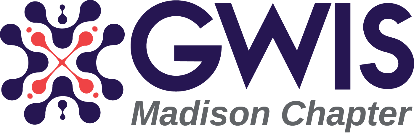 __________________________________________________________________________________